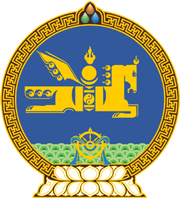 МОНГОЛ УЛСЫН ХУУЛЬ2018 оны 05 сарын 10 өдөр                                                                  Төрийн ордон, Улаанбаатар хотГААЛИЙН АЛБАН ТАТВАРААС ЧӨЛӨӨЛӨХ   ТУХАЙ ХУУЛИЙГ ДАГАЖ МӨРДӨХ   ЖУРМЫН ТУХАЙ 	1 дүгээр зүйл.Гаалийн албан татвараас чөлөөлөх тухай хуулийг 2018 оны 05 дугаар сарын 10-ны өдөр баталсантай холбогдуулан 2018 оны 01 дүгээр сарын 01-ний өдрөөс 2019 оны 01 дүгээр сарын 01-ний өдөр хүртэлх хугацаанд импортоор оруулсан тууш чиглэлийн нимгэн давхаргатай хавтан /OSB/, стандартын дагуу хийгдсэн, угсрахад бэлэн модон барилгын угсармал хийцэд ногдуулсан гаалийн албан татварыг татвар төлөгчид буцаан олгоно.	2 дугаар зүйл.Энэ хуулийг 2018 оны 05 дугаар сарын 10-ны өдөр баталсан Гаалийн албан татвараас чөлөөлөх тухай хууль хүчин төгөлдөр болсон өдрөөс эхлэн дагаж мөрдөнө. 		МОНГОЛ УЛСЫН 		ИХ ХУРЛЫН ДАРГА					   М.ЭНХБОЛД 